WEBER COUNTY PLANNING DIVISION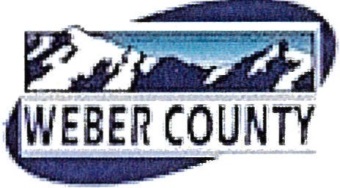 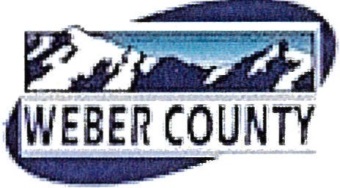                                              Amended Administrative Review Meeting AgendaSeptember 4, 2019  4:00 to 5:00 p.m.1.	LVE 061419:  Consideration and action on an administrative application, final approval of Elias Estates Subdivision Phase 3 (1 Lot) located at 2836 S 4300 W, Ogden in the Agricultural (A-1) Zone.  Allen Berrett, Owner; Mike Slater, Agent.  (Tammy Aydelotte, Presenter) 2.	AAE 2019-04:  Consideration and action on an alternative access request to use a private right-of-way as the primary access for the rear lot of a future two lot subdivision in the Agricultural (A-1) Zone.  William & Jana Colvell, Applicants (Tammy Aydelotte, Presenter)3.	AAE 2019-06:  Consideration and action to extend an alternative access that would serve two residential lots in the Agricultural (A-1) Zone.  Allen Franke, Applicant  (Felix Lleverino, Presenter)4.	LVH 080719:   Consideration and action on a request for final plat approval of Huckleberry Subdivision, consisting of two lots, located at approximately 4003 W 2550 S, Ogden in the Agricultural (A-1) Zone.  Peter Huckleberry, Applicant  (Steve Burton, Presenter)5.	Adjournment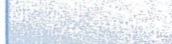 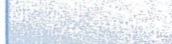 The meeting will be held in the Weber County, Breakout Room, in the Weber Center, 1st Floor, 2380 Washington Blvd., Ogden, Utah unless otherwise posted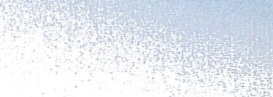 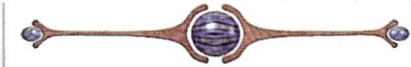 In compliance with the American with Disabilities Act, persons needing auxiliary services for these meetings should call the Weber County Planning ·Commission at 801-399-8791